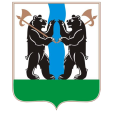 ТЕРРИТОРИАЛЬНАЯ ИЗБИРАТЕЛЬНАЯ КОМИССИЯЯРОСЛАВСКОГО РАЙОНА РЕШЕНИЕ15.09.2023						                               № 84/613г. ЯрославльО регистрации избранных депутатов Муниципального Совета Курбского сельского поселения Ярославского муниципального района Ярославской области пятого созываНа основании протокола территориальной избирательной комиссии Ярославского района от 11 сентября 2023 года о результатах выборов депутатов Муниципального Совета Курбского сельского поселения Ярославского муниципального района Ярославской области пятого созыва, решения территориальной избирательной комиссии Ярославского района от 11 сентября 2023 года № 83/609 «Об определении результатов выборов депутатов Муниципального Совета Курбского сельского поселения Ярославского муниципального района Ярославской области пятого созыва», в соответствии со статьей 88 закона Ярославской области «О выборах в органы государственной власти Ярославской области и органы местного самоуправления муниципальных образований Ярославской области», территориальная избирательная комиссия Ярославского районаРЕШИЛА:Зарегистрировать следующих избранных депутатов Муниципального Совета Курбского сельского поселения Ярославского муниципального района Ярославской области пятого созыва:по многомандатному избирательному округу № 1 Завьялову Валентину Леонидовну, Старостину Наталию Евгеньевну, Храмцову Валентину Алексеевну;по многомандатному избирательному округу № 2 Апалихина Владимира Константиновича, Босикова Евгения Вячеславовича, Гриш Ирину Александровну, Орехова Николая Геннадьевича;по многомандатному избирательному округу № 3 Алексееву Татьяну Юрьевну, Курушину Елену Викторовну, Сахарову Оксану Владимировну.Выдать зарегистрированным депутатам Муниципального Совета Курбского сельского поселения Ярославского муниципального района Ярославской области пятого созыва удостоверения об избрании депутатами Муниципального Совета Курбского сельского поселения Ярославского муниципального района Ярославской области пятого созыва.Опубликовать настоящее решение в официальных изданиях территориальной избирательной комиссии Ярославского района.Председатель территориальнойизбирательной комиссииЯрославского района                                                                                           С.Г. ЛапотниковСекретарь территориальнойизбирательной комиссииЯрославского района                                                                                          С.А. Касаткина